RATU NAVULA COLLEGEYEAR 10 NOTES AND ACTIVITY 2021 – WEEK 3AGRICULTURAL SCIENCESUBSTRAND 10.3.2             HORTICULTURE C.L.O: Discuss and demonstrate methods of plant propagation Lesson 35: Sexual Propagation Learning Outcome: Explain what sexual propagation is/ State three advantages and three disadvantages/ Differentiate between cotyledon and dicotyledon seeds What is sexual propagation? It is a process of producing plants through seeds. Types of seeds: Monocotyledon seeds: these are seeds with only one cotyledon or seed coat Examples: pawpaw, rice, maize, coconut, grass Dicotyledon: these are seeds with two cotyledon or seed coat Example: mango, citrus, bean, peas 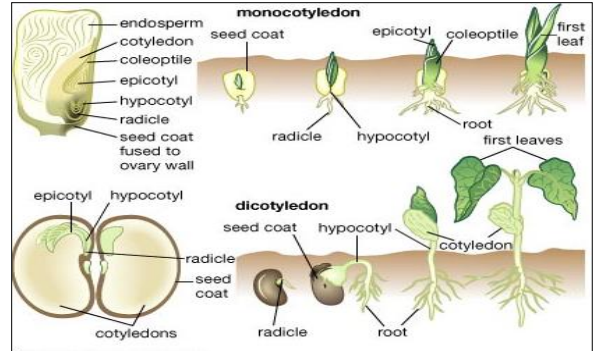 ActivityExplain what sexual propagation is. Differentiate between monocotyledon and dicotyledon seeds List two advantages of sexual propagation.Lesson 36: Asexual Propagation Learning Outcome: Explain what asexual propagation is/State two advantages and two disadvantages/Identify some methods of asexual propagation What is asexual propagation It is a method of producing new plants through the vegetative parts of the plant.Vegetative parts – any part of the plant but not the seed.[stem, roots, rhizome, bulb, suckers]  Two advantages - all new plants(offsprings) are similar to the parents                   	     Takes short time to mature Two disadvantages – a lot of work needed/ can only propagate a few from each parentSome methods of asexual propagation 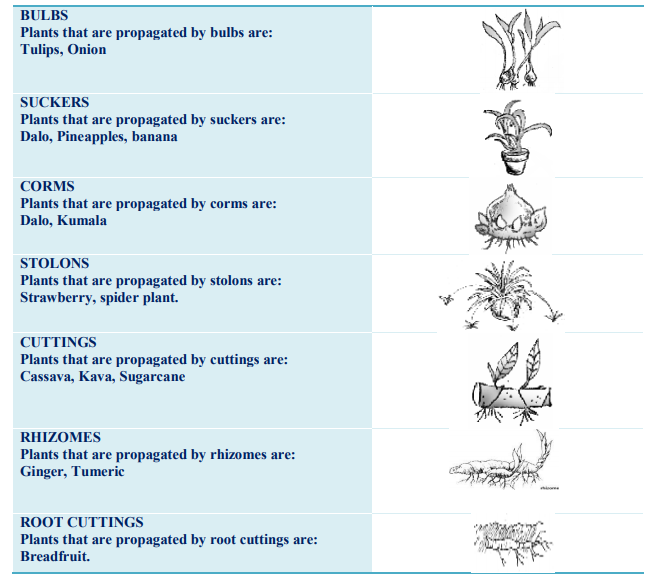 Lesson 37 : Budding Learning Outcome: Discuss how budding is done Scion: upper part of the plant that contains the branch and leaves Rootstock: lower part of the plant that contains the roots Cambium: part of the stem that contains xylem and phloem vessels What is budding? It is a method of propagation where a bud(scion) of one plant is grown onto the stem(rootstock) of another plant.  In Fiji this method of propagation is practiced on citrus, guava and mango It can also be done on flowersBoth plants must belong to the same familyHow budding is done (principles) What is needed : budding knife/clear plastic/budding tape/scion/rootstock 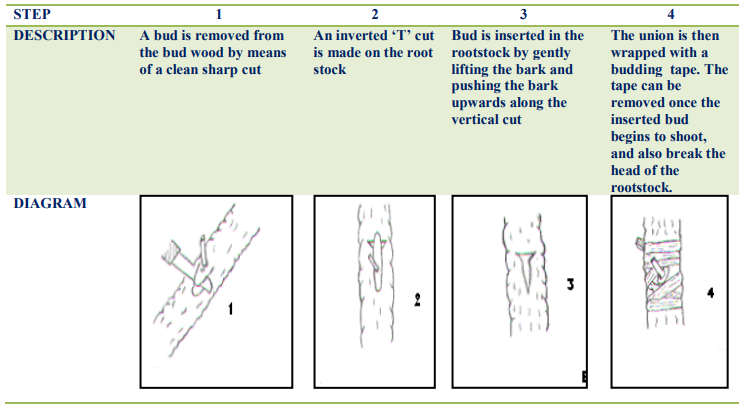 Activity Explain what budding is. Explain the four steps in budding. Practice budding at home. Advantage of sexual propagationDisadvantages of sexual propagation Can produce hybrids Genetic variability due to hybridsCan handle large numberSome seeds are slow or hard to germinateLarge number of plants can be produced in a short timeSome plants cannot produce viable seeds